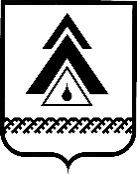 ДУМА НИЖНЕВАРТОВСКОГО РАЙОНАХанты-Мансийского автономного округа - ЮгрыРЕШЕНИЕ(проект)О внесении изменений в приложение к решению Думы района от 03.12.2021 № 683 «Об утверждении Положения об оплате труда лиц, замещающих муниципальные должности в Контрольно – счетной палате Нижневартовского района»В соответствии с Федеральным законом от 07.02.2011 № 6-ФЗ «Об общих принципах организации и деятельности контрольно-счетных органов субъектов Российской Федерации и муниципальных образований», Законом Ханты-Мансийского автономного округа – Югры от 10.04.2012 № 38-оз                                         «О регулировании отдельных вопросов организации и деятельности контрольно-счетных органов муниципальных образований Ханты-Мансийского автономного округа – Югры», руководствуясь Уставом Нижневартовского района,Дума района РЕШИЛА:Внести в пункт 8.1 раздела VIII приложения к решению Думы района от 03.12.2021 № 683 «Об утверждении Положения об оплате труда лиц, замещающих муниципальные должности в Контрольно – счетной палате Нижневартовского района» (с изменениями от 05.12.2022 № 763, от 09.01.2023 № 780) следующие изменения:В первом абзаце слова «в размере двух ежемесячных денежных вознаграждений» заменить словами «в размере двух ежемесячных денежных вознаграждений и иных выплат»;Дополнить абзацем следующего содержания:«Под иными выплатами в настоящем пункте, понимается двойной размер 1/12 премии по результатам работы за год, фактически начисленной до дня ухода в ежегодный оплачиваемый отпуск, и двойной размер 1/12 единовременной выплаты при предоставлении ежегодного оплачиваемого отпуска в прошедшем календарном году.»2. Решение опубликовать (обнародовать) на официальном веб – сайте администрации Нижневартовского района (www.nvraion.ru) и в приложении «Официальный бюллетень» к районной газете «Новости Приобья».3. Решение вступает в силу после его официального опубликования (обнародования) и распространяется на правоотношения, возникшие                                          с 01.01.2023.4. Контроль за выполнением решения возложить на постоянную комиссию по бюджету, налогам, финансам и социально-экономическим вопросам Думы района (Е.Г. Поль).от ______________г. Нижневартовск                                                    № ___       Председатель Думы района________________И.В. ЗаводскаяГлава района ________________Б.А. Саломатин   